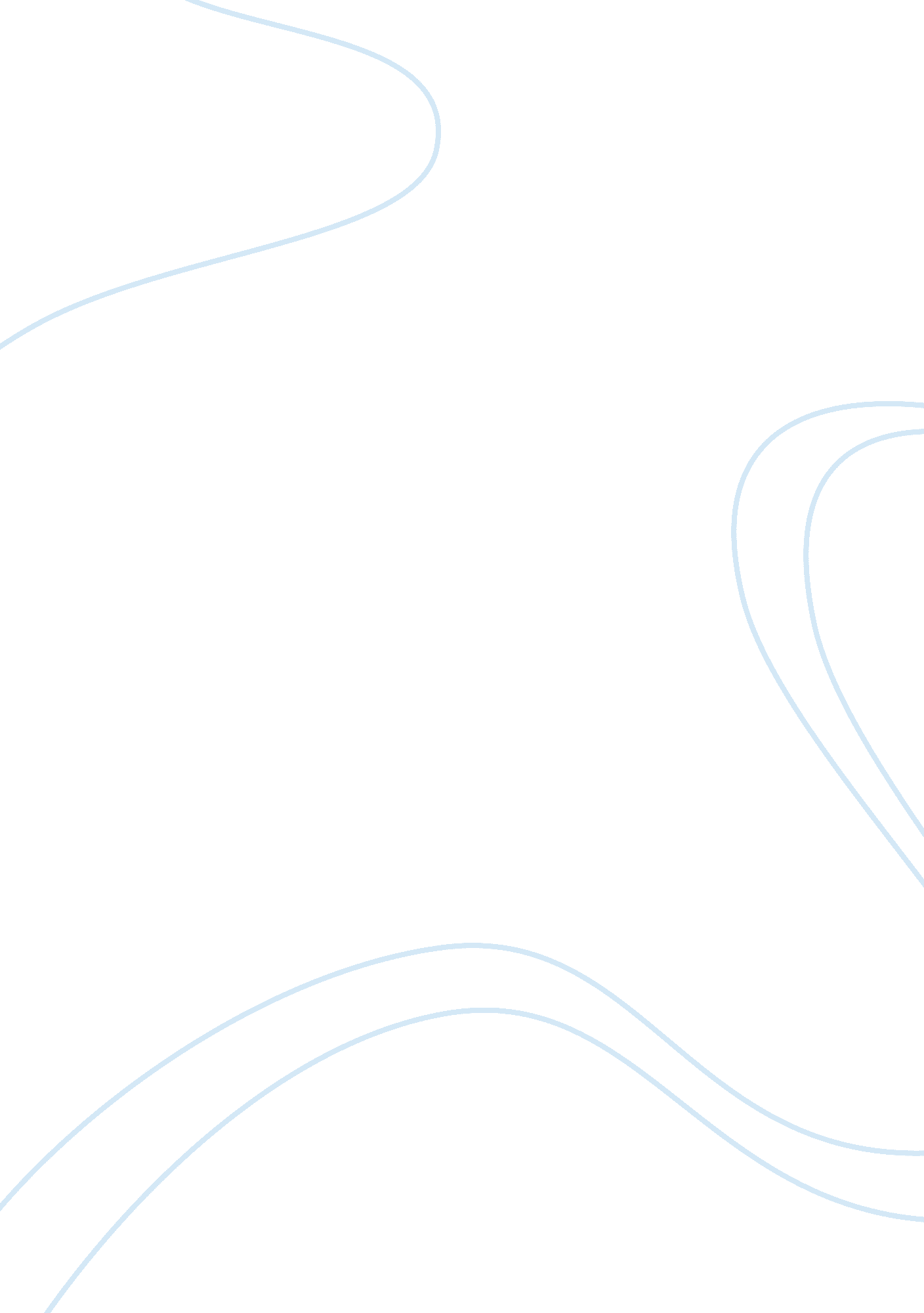 Tough timesBusiness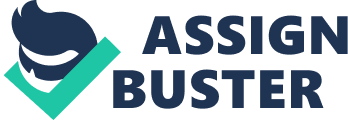 In your opinion, what is the real reason why people struggle with school? Many people can agree that there is a lot of reasons why they struggle with school, but if you really think about what is the real reason why people struggle? Other people and I can argue that a big reason why they don’t succeed and struggle in school is because of depression and loss of sleep. Especially in this 21st Century. Many people can say it’s homework or that they think that they are just not smart enough or not accountable. In my argument the biggest reason why kids struggle with school is DEPRESSION AND LOSS OF SLEEP! A lot teenagers and kids have too much problems and it keeps them up at night even when they don’t want it to, I am speaking from experience and from what I know. For example, for me I have a lot of reasons to struggle with school, but my biggest struggle is DEPRESSION. I have a lot of problems that don’t even relate to school most of the time. I have problems with my family and relationships… You get the point don’t you? I have had so many nights where I just stay up thinking about every little possible thing you can think of happening and I don’t go to sleep until 4 sometimes, and waking up so early for school doesn’t make anything easier at all on any kids. My argument is yes, although there is a lot of reasons why kids struggle I believe DEPRESSION AND LOSS OF SLEEP is the biggest reason why kids struggle with school in our 21st Century of teenagers and kids of our learning and school community. 